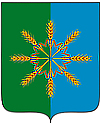 АДМИНИСТРАЦИЯ    НОВОЗЫБКОВСКОГО    РАЙОНАПОСТАНОВЛЕНИЕ
от  01 марта 2016 года	№ 119г. Новозыбков О плане проверок, сектором контрольно- ревизионной работы администрации Новозыбковского района  на 2016 год     В соответствии со статьей 99 Федерального закона от 05.04.2013 года № 44-ФЗ «О контрактной системе в сфере закупок товаров, работ, услуг для обеспечения государственных и муниципальных нужд», в целях совершенствования муниципального финансового контроля в отношении закупок для обеспечения нужд Муниципального образования «Новозыбковского района»:ПОСТАНОВЛЯЮ:1.  Утвердить план проведения проверок сектором контрольно-ревизионной работы админист-       рации Новозыбковского района на 2016 год, согласно приложению к настоящему постанов-       лению.2.  Контроль за исполнением настоящего постановления оставляю за собой.     Глава администрации района                                                                          В.А. ШинкоренкоЛ.П. Пец 3-34-98                                                                УТВЕРЖДЕН                                                                                                 постановлением администрации                                                                                     Новозыбковского района                                                                                            от  01 марта 2016 года   № 119Планпроведения проверок сектором контрольно-ревизионной работы администрации муниципального образования Новозыбковского района по контролю в сфере закупок товаров, работ, услуг для муниципальных нужд, на 2016 год№п/пНаименование контролирующего органаНаименование объекта проверкиАдрес местонахождения объекта проверкиПроверяемый периодЦель и основание проверкиМесяц начала проведения проверки1Сектор контрольно-ревизионной работы администрации Новозыбковского районаХалеевичская сельская администрация243002, Брянская область, Новозыбковский район, д. Халеевичи, ул. Набережная, 19за 2015 год и истекший период 2016 годПлановая проверка в целях предупреждения, выявления, пресечения нарушений законодательства Российской Федерации в сфере закупок товаров, работ, услуг для обеспечения муниципальных нуждМарт 2016г.2Сектор контрольно-ревизионной работы администрации Новозыбковского районаСтарокривецкая сельская администрация243007, Брянская область, Новозыбковский район, с. Старый Кривец, ул. Школьная, 1бза 2015 год и истекший период 2016 годПлановая проверка в целях предупреждения, выявления, пресечения нарушений законодательства Российской Федерации в сфере закупок товаров, работ, услуг для обеспечения муниципальных нуждАпрель 2016г.3Сектор контрольно-ревизионной работы администрации Новозыбковского районаТростанская сельская администрация243003, Брянская область, Новозыбковский район, д. Тростань, ул. Сибирский Хутор, 30за 2015 год и истекший период 2016 годПлановая проверка в целях предупреждения, выявления, пресечения нарушений законодательства Российской Федерации в сфере закупок товаров, работ, услуг для обеспечения муниципальных нуждМай  2016г.4Сектор контрольно-ревизионной работы администрации Новозыбковского районаДеменская сельская администрация243036, Брянская область, Новозыбковский район, с. Деменка, ул. Гагарина, д. 2Аза 2015 год и истекший период 2016 годПлановая проверка в целях предупреждения, выявления, пресечения нарушений законодательства Российской Федерации в сфере закупок товаров, работ, услуг для обеспечения муниципальных нуждИюнь 2016г.5Сектор  контрольно-ревизионной работы администрации Новозыбковского районаЗамишевская сельская администрация243003,Брянская область, Новозыбковский район,            с. Замишево, ул. Манюковская,   д. 23за 2015 год и истекший период 2016 годПлановая проверка в целях предупреждения, выявления, пресечения нарушений законодательства Российской Федерации в сфере закупок товаров, работ, услуг для обеспечения муниципальных нуждИюль 2016г.6Сектор контрольно-ревизионной работы администрации Новозыбковского районаСтаробобовичская сельская администрация243012, Брянская область, Новозыбковский район, с. Старые Бобовичи, ул. Ленина, 38за 2015 год и истекший период 2016 годПлановая проверка в целях предупреждения, выявления, пресечения нарушений законодательства Российской Федерации в сфере закупок товаров, работ, услуг для обеспечения муниципальных нуждСентябрь2016г.7Сектор контрольно-ревизионной работы администрации Новозыбковского районаВерещакская сельская администрация243015, Брянская область, Новозыбковский район, с. Верещаки, ул. Коммунистическая, 68за 2015 год и истекший период 2016 годПлановая проверка в целях предупреждения, выявления, пресечения нарушений законодательства Российской Федерации в сфере закупок товаров, работ, услуг для обеспечения муниципальных нуждОктябрь2016г.8Сектор контрольно-ревизионной работы администрации Новозыбковского районаШеломовская сельская администрация243010, Брянская область, Новозыбковский район, с. Шеломы, ул. Центральная 89/1за 2015 год и истекший период 2016 годПлановая проверка в целях предупреждения, выявления, пресечения нарушений законодательства Российской Федерации в сфере закупок товаров, работ, услуг для обеспечения муниципальных нуждНоябрь2016г.